Beslenme Dostu Okul ProjesiResmî Gazete'de Başbakanlık Genelgesi olarak yayımlanan Türkiye Sağlıklı Beslenme ve Hareketli Hayat Programı'nın "Okullarda Obezite ile Mücadelede Yeterli ve Dengeli Beslenme ve Düzenli Fiziksel Aktivite Alışkanlığının Kazandırılması" başlığı kapsamında, "Beslenme Dostu Okul Projesi" ile okullarda sağlıklı beslenme ve hareketli yaşam konularında duyarlılığın arttırılması ve bu konuda yapılan iyi uygulamaların desteklenmesi ile okul sağlığının daha iyi düzeylere çıkarılması hedeflenmektedir. Okulumuz olarak bizde bu proje kapsamında çalışmalarımıza devam etmekteyiz.BESLENME DOSTU OKUL POLİTİKAMIZOkulumuz, öğrencilerimizi sağlıklı beslenme ve hareketli yaşama özendirerek, obezitenin önlenmesine destek olup sağlıklı yaşam konusunda bilinçlendirmeyi hedeflemiş, duyarlılık oluşturmayı temek prensip olarak benimsemiştir.·         Okulumuzun günlük temizlik iş planı yapılmakta ve uygulanmaktadır.·         Temizlik ve dezenfektan için kullanılan malzemeler "Sağlık Bakanlığı'ndan izinli ve ruhsatlı ürünlerdir.·         Okul su deposunun düzenli olarak bakımı ve temizliği yapılmaktadır.·         Okulumuzda hareketli yaşam ilkesi benimsenmiştir. Bu doğrultuda okul bünyesinde turnuvalar düzenlenmekte ve öğrencilerin en az bir spor dalıyla aktif uğraşmaları teşvik edilmektedir.·         Özellikle Beden Eğitimi derslerinde öğrencilerimizin etkin bir şekilde derse katılımı teşvik edilmektedir. Bu doğrultuda spor oyun alanları ile malzemeleri konusunda zenginleştirilme faaliyetlerine sürekli devam edilmektedir.·         Okulumuzun eğitim-öğretim akış programı sağlıklı beslenme ve hareketli yaşama uygun etkinliklerle desteklenmekte ve uygulanmaktadır.·         Öğrenci–öğretmen ve çalışanların farkındalığını arttırmak üzere farklı etkinlikler yapılmaktadır.·         Öğrencilerimizin rutin aralıklarla boy-kilo ölçümleri yapılmakta ve risk grubundaki öğrencilerin velileri bilgilendirilerek ilgili sağlık kuruluşlarına yönlendirilmektedir.·         Sağlıklı beslenme ve hareketli yaşam konularında belirli gün ve haftalar etkin olarak kutlanmaktadır.·         Okul su deposunun düzenli olarak bakımı ve temizliği yapılmaktadır.·         "Beslenme Dostu Okul Projesi" çalışmalarını koordine etmek üzere "Beslenme ve Hareketli Yaşam Ekibi" oluşturulmuştur.HEDEFLERİMİZ:·         Okulumuzda sağlıksız beslenme ve obezitenin önlenmesi için gerekli önlemlerin alınması,·         Sağlığın önemine vurgu yapılarak çalışmaların yapılması,·         Öğrencilerin hareketli yaşam konusunda farkındalığının arttırılmasıBu bağlamda okulumuzda 2019-20 eğitim öğretim yılı için Beslenme Dostu Okul Projesi kapsamında çalışmalar yürütülmektedir.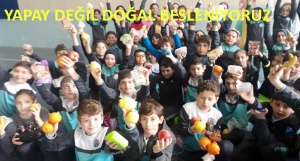 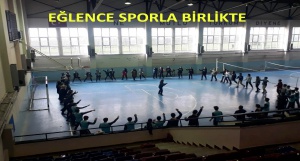 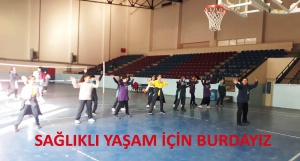 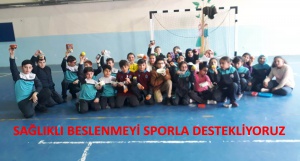 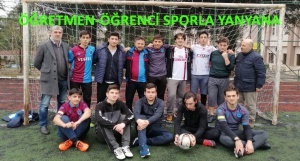 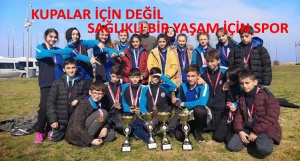 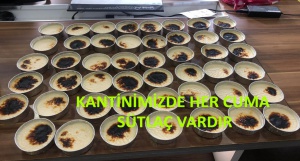 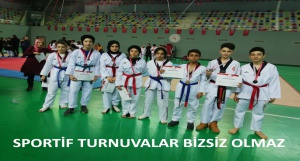 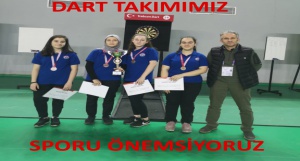 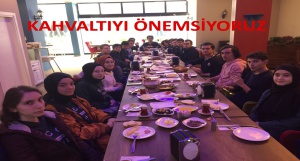 